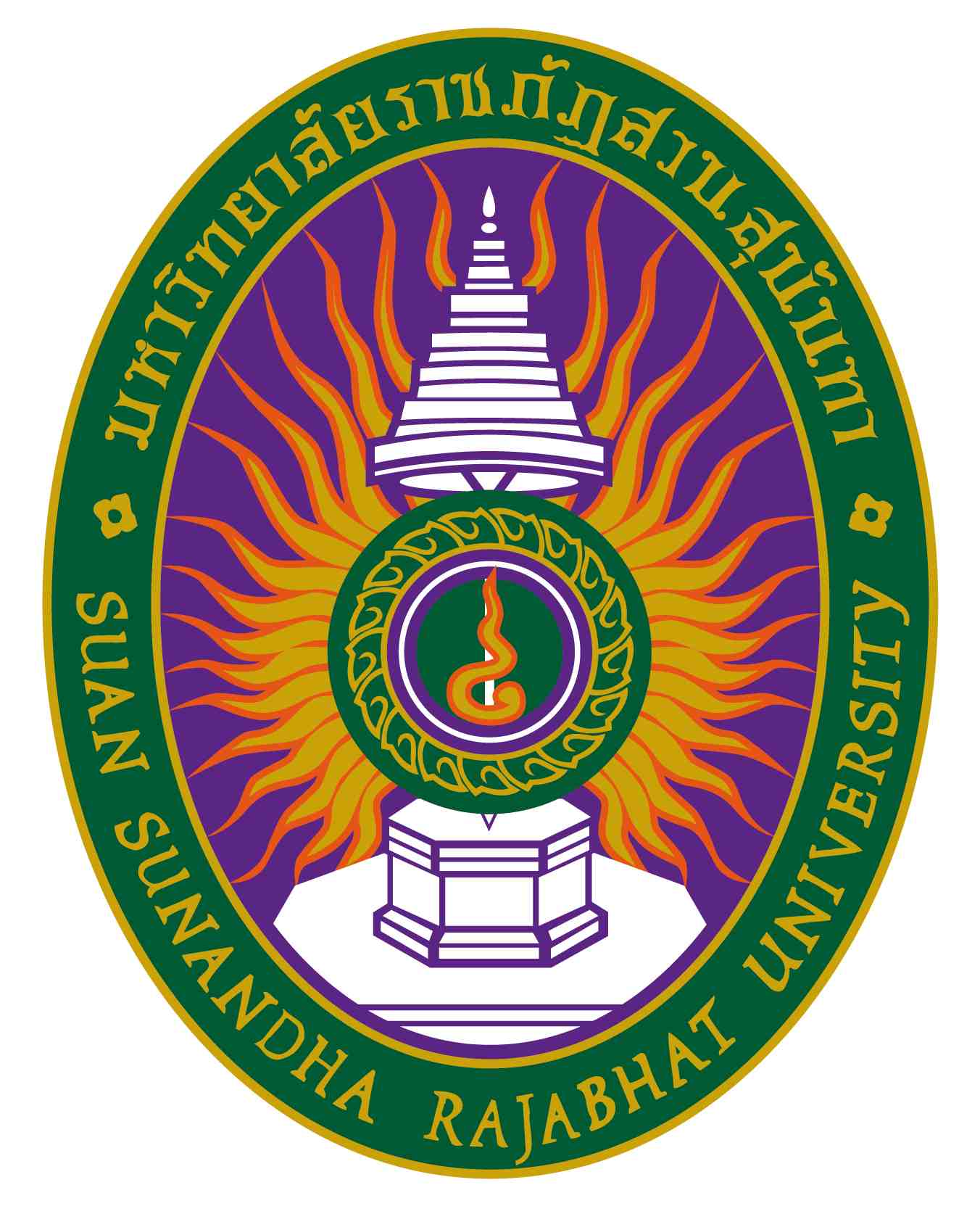 รายละเอียดของรายวิชา (Course Specification)รหัสวิชา ENB1201 รายวิชา โครงสร้างไวยากรณ์พื้นฐานสาขาวิชา...ภาษาอังกฤษธุรกิจ....คณะ/วิทยาลัย…มนุษยศาสตร์และสังคมศาสตร์.... 
มหาวิทยาลัยราชภัฏสวนสุนันทาภาคการศึกษา ๑ ปีการศึกษา ๒๕๖๖ หมวดที่ ๑ ข้อมูลทั่วไป๑.  รหัสและชื่อรายวิชา		 รหัสวิชา			ENB1201  ชื่อรายวิชาภาษาไทย	โครงสร้างไวยากรณ์พื้นฐานชื่อรายวิชาภาษาอังกฤษ	Basic Grammatical Structure๒.  จำนวนหน่วยกิต     			๓(๓-๐-๖) หน่วยกิต		    ๓.  หลักสูตรและประเภทของรายวิชา          ๓.๑  หลักสูตร    			ศิลปศาสตร์บัณฑิต	       ๓.๒ ประเภทของรายวิชา  		วิชาเฉพาะด้าน ๔.  อาจารย์ผู้รับผิดชอบรายวิชาและอาจารย์ผู้สอน			       ๔.๑  อาจารย์ผู้รับผิดชอบรายวิชา    	อาจารย์นภาศรี สุวรรณโชติ	       ๔.๒ อาจารย์ผู้สอน			อาจารย์นภาศรี สุวรรณโชติ และอาจารย์จีรศักดิ์ มีสุขสบาย	
                                                     ๕.  สถานที่ติดต่อ  คณะมนุษยศาสตร์และสังคมศาสตร์ มหาวิทยาลัยราชภัฏสวนสุนันทา E – Mail  napasri.su@ssru.ac.th ๖.  ภาคการศึกษา / ชั้นปีที่เรียน		๖.๑ ภาคการศึกษาที่ 		๑/๒๕๖๖  /  ชั้นปีที่ ๑๖.๒ จำนวนผู้เรียนที่รับได้ 	ประมาณ ๘๐ คน๗.  รายวิชาที่ต้องเรียนมาก่อน (Pre-requisite)  (ถ้ามี)	ไม่มี๘.  รายวิชาที่ต้องเรียนพร้อมกัน (Co-requisites) (ถ้ามี)	ไม่มี๙.  สถานที่เรียน	 		 คณะมนุษยศาสตร์และสังคมศาสตร์ มหาวิทยาลัยราชภัฏสวนสุนันทา....๑๐.วันที่จัดทำหรือปรับปรุง		 วันที่ ๒๖ เดือนมีนาคม พ.ศ. ๒๕๖๖      รายละเอียดของรายวิชาครั้งล่าสุดหมวดที่ ๒ จุดมุ่งหมายและวัตถุประสงค์๑.   จุดมุ่งหมายของรายวิชา	ทบทวนศึกษาเรียนรู้และประยุกต์ใช้โครงสร้างไวยากรณ์พื้นฐานเพื่อนำไปใช้ในการอ่านและการเขียนประโยคในบริบททางธุรกิจได้อย่างถูกต้องเหมาะสม
๒.   วัตถุประสงค์ในการพัฒนา/ปรับปรุงรายวิชา	เพื่อเป็นการทบทวนและการประยุกต์ใช้ความรู้เกี่ยวกับโครงสร้างไวยากรณ์ภาษาอังกฤษ เป็นการเตรียมความพร้อมด้านปัญญาในการนำความรู้ความเข้าใจในการใช้โครงสร้างไวยากรณ์เหล่านี้เป็นเครื่องมือในการติดต่อสื่อสารโดยใช้ภาษาอังกฤษ รวมถึงการอ่านเขียนในบริบททางธุรกิจต่างๆได้หมวดที่ ๓ ลักษณะและการดำเนินการ๑. คำอธิบายรายวิชา 		(ภาษาไทย) การทบทวนและการประยุกต์ใช้โครงสร้างไวยากรณ์พื้นฐานเพื่อการอ่านและเขียนประโยคในบริบททางธุรกิจต่างๆ		(ภาษาอังกฤษ) Review and application on basic grammatical structures for reading and writing at sentence level in business contexts๒. จำนวนชั่วโมงที่ใช้ต่อภาคการศึกษา๓. จำนวนชั่วโมงต่อสัปดาห์ที่อาจารย์ให้คำปรึกษาและแนะนำทางวิชาการแก่นักศึกษาเป็นรายบุคคล	๓.๑ ปรึกษาด้วยตนเองที่ห้องพักอาจารย์ผู้สอน ๓ ชั่วโมง / สัปดาห์  ห้อง ..-.. ชั้น ...๒... อาคาร ....๓๕...        คณะมนุษยศาสตร์และสังคมศาสตร์  	๓.๒ ปรึกษาผ่านโทรศัพท์ที่ทำงาน / มือถือ   	๓.๓ ปรึกษาผ่านจดหมายอิเล็กทรอนิกส์ (E-Mail)  	๓.๔ ปรึกษาผ่านเครือข่ายสังคมออนไลน์ (Line) 	๓.๕ ปรึกษาผ่านเครือข่ายคอมพิวเตอร์ (Internet)หมวดที่ ๔ การพัฒนาผลการเรียนรู้ของนักศึกษา๑. คุณธรรม  จริยธรรม๑.๑   คุณธรรม จริยธรรมที่ต้องพัฒนา	(๑)  มีวินัย ตรงต่อเวลา ปฏิบัติตามกฎระเบียบและข้อบังคับขององค์กรและสังคม	(๒)  มีจิตสาธารณะ เสียสละ อุทิศตนต่อชุมชนและสังคม 	(๓)  มีความซื่อสัตย์สุจริต มีจรรยาบรรณทางวิชาการและในการประกอบอาชีพ
		๑.๒   วิธีการสอน(๑ )  กำหนดให้มีวัฒนธรรมองค์กร เพื่อเป็นการปลูกฝังให้นักศึกษามีระเบียบวินัย โดยเน้นการเข้าชั้นเรียนให้ตรงเวลาตลอดจนการแต่งกายที่เป็นไปตามระเบียบของมหาวิทยาลัยราชภัฏสวนสุนันทา(๒)  กำหนดให้มีการทำงานร่วมกัน เพื่อฝึกให้นักศึกษามีจิตที่จะช่วยเหลือผู้อื่น(๓)  กำหนดให้มีการทำงาน และทำการทดสอบ เพื่อฝึกให้นักศึกษามีความซื่อสัตย์ สุจริต กับตัวเอง รวมทั้งกับผู้อื่น๑.๓    วิธีการประเมินผล(๑)  ประเมินจากการตรงเวลาของนักศึกษาในการเข้าชั้นเรียน การส่งงานตามกำหนดระยะเวลาที่มอบหมาย และการร่วมกิจกรรม(๒)  ปริมาณการกระทำทุจริตในการทำทดสอบ และการสอบ(๓)  สังเกตการแสดงพฤติกรรมระหว่างผู้เรียนร่วมกันและกับผู้สอนทุกคน๒. ความรู้๒.๑   ความรู้ที่ต้องพัฒนา 	(๑)  มีความรู้ความเข้าใจในหลักภาษาและหลักการสื่อสารในเชิงธุรกิจ	(๒)  มีความรู้ความเข้าใจในหลักการ ทฤษฎีและกระบวนการทางธุรกิจ	(๓)  มีความรู้เป็นสากลและเท่าทันการเปลี่ยนแปลงของสถานการณ์โลก๒.๒   วิธีการสอน 	(๑)  การบรรยายภายในชั้นเรียน และการถาม-ตอบ เกี่ยวกับ หลักการและทฤษฎีที่สำคัญของเนื้อหาในกระบวนการทางธุรกิจ	(๒)  มอบหัวข้อเรื่องให้ค้นคว้าและอภิปราย โดยทำงานแบบทั้งเดี่ยวและกลุ่ม๒.๓    วิธีการประเมินผล(๑)  ทดสอบทฤษฎีและปฏิบัติ โดยการสอบย่อย และให้คะแนนประเมินจากรายงานที่นักศึกษาจัดทำ(๒)  ทดสอบโดยการสอบกลางภาคและปลายภาค รวมทั้งประเมินผลจากการทำงานที่ได้รับมอบหมายและการนำเสนอ ๓. ทักษะทางปัญญา๓.๑   ทักษะทางปัญญาที่ต้องพัฒนา 	(๑)  สามารถสื่อสาร แลกเปลี่ยนความคิด และนำเสนอเป็นภาษาอังกฤษได้เหมาะสมกับสถานการณ์	(๒)  มีความคิดริเริ่มสร้างสรรค์ คิดอย่างมีวิจารณญาณ คิดวิเคราะห์อย่างเป็นระบบและสามารถแก้ปัญหาได้อย่างเหมาะสม	(๓)  มีทักษะการเรียนรู้ด้วยตนเอง รู้จักแสวงหาและเพิ่มพูนความรู้และความสามารถของตนเอง๓.๒   วิธีการสอน(๑)  การทำงานที่ได้รับมอบหมายให้ค้นคว้าหรือทำรายงานเกี่ยวกับการพัฒนาองค์กร โดยฝึกการอภิปรายกลุ่ม และการนำทฤษฎี แนวคิด การบริหารของทางภาครัฐและเอกชน มาประยุกต์ใช้ได้(๒)  ฝึกการสื่อสารในสถานการณ์จำลองและสถานการณ์จริงโดยเน้นการใช้ภาษาอังกฤษด้านความถูกต้องและความคล่องแคล่ว(๓) สามารถศึกษาข้อมูลเรียนรู้ด้วยตนเอง จากแหล่งการเรียนรู้ต่างๆ เช่น เว็บไซต์๓.๓    วิธีการประเมินผล(๑)  ประเมินการทำงานที่ได้รับมอบหมายให้ค้นคว้า และประเมินตามสภาพจริงจากกิจกรรมการเรียนการสอน(๒)  การนำเสนอรายงานในชั้นเรียนการทดสอบโดยใช้แบบทดสอบ และ การสอบวัดผลสัมฤทธิ์ของข้อสอบ๔. ทักษะความสัมพันธ์ระหว่างบุคคลและความรับผิดชอบ๔.๑   ทักษะความสัมพันธ์ระหว่างบุคคลและความรับผิดชอบที่ต้องพัฒนา 	(๑)  สามารถทำงานร่วมกับผู้อื่นเป็นทีม มีภาวะผู้นา-ผู้ตามในโอกาสที่เหมาะสม
 	(๒)  มีความเข้าใจและยอมรับความแตกต่างระหว่างบุคคล สังคม และวัฒนธรรมที่หลากหลาย	(๓)  มีความรับผิดชอบต่อตนเองและสังคม
๔.๒   วิธีการสอน(๑)  มีการกำหนดกิจกรรม การทำงานเป็นกลุ่ม ซึ่งจะต้องประสานงานกับผู้อื่น หรือต้องค้นคว้าหาข้อมูลจากการสัมภาษณ์บุคคลอื่น หรือผู้มีประสบการณ์ เพื่อให้เรียนรู้ด้านทักษะความสัมพันธ์ระหว่างตัวบุคคลและความสามารถในการรับผิดชอบ(๒)  สอดแทรกประสบการณ์ต่างๆ เพื่อให้ ผู้เรียน ได้เรียนรู้ เกี่ยวกับความรับผิดชอบต่อการกระทำและผลสืบเนื่องที่ สามารถเกิดขึ้นได้ ใน ทางธุรกิจ (๓)  สอดแทรกประสบการณ์ และ ยกตัวอย่างกรณีศึกษา เพื่อกระตุ้นให้มีการพัฒนาความสามารถของตัวเองเพื่อนำไปปรับใช้กับสังคมที่อยู่๔.๓    วิธีการประเมินผล(๑)  ประเมินจากผลงานของกลุ่มและผลงานของผู้เรียนในกลุ่มที่ได้รับมอบหมายให้ทำงาน(๒)  ให้นักศึกษาประเมินตนเอง และประเมินซึ่งกันและกัน (peer) ซึ่ง สังเกตจากพฤติกรรมที่แสดงออกในการร่วมกิจกรรมต่าง ๆ(๓)  ประเมินจากกิจกรรมที่ ผู้เรียน แสดงออกมา ว่าได้มีการพัฒนา ๕. ทักษะการวิเคราะห์เชิงตัวเลข การสื่อสาร และการใช้เทคโนโลยีสารสนเทศ๕.๑   ทักษะการวิเคราะห์เชิงตัวเลข การสื่อสาร และการใช้เทคโนโลยีสารสนเทศที่ต้องพัฒนา	(๑)  มีทักษะการใช้ภาษาไทยและภาษาอังกฤษในการสื่อสาร 	(๒)  มีทักษะในการวิเคราะห์ข้อมูลเชิงตัวเลข ประมวลผลและแปลความหมายของข้อมูล	(๓)  สามารถใช้คอมพิวเตอร์และเทคโนโลยีสารสนเทศเพื่อการเรียนรู้ ศึกษาค้นคว้าหาข้อมูล และนำเสนอได้อย่างเหมาะสมและมีประสิทธิภาพ๕.๒   วิธีการสอน(๑)  ฝึกให้นักศึกษาทำการซักถาม และตอบโต้ และประมวลผล(๒)  จัดกิจกรรม โดยให้นักศึกษาทำการตอบโต้ โดยใช้ทักษะที่มีอยู่ ทำในสถานการณ์เสมือนจริง และนำเสนอการแก้ปัญหาที่เหมาะสม เรียนรู้เทคนิคการประยุกต์เทคโนโลยีสารสนเทศในหลากหลายสถานการณ์(๓)  ฝึกให้นำเสนอผลงานที่ค้นคว้าด้วยตนเองในห้องเรียน โดยนักศึกษาสามารถใช้เครื่องมือเทคโนโลยีต่างๆ๕.๓    วิธีการประเมินผล(๑)  ประเมินจากการเลือกใช้เครื่องมือแก้ไขปัญหาสถานการณ์ได้อย่างเหมาะสม(๒)  ประเมินจากความสามารถในการจัดกิจกรรมตามโครงการ ตลอดจนอธิบาย ถึงข้อจำกัด เหตุผลในการเลือกใช้เครื่องมือต่าง ๆ ได้อย่างเหมาะสม(๓)  การอภิปราย กรณีศึกษาต่าง ๆจากที่ไปศึกษาค้นคว้ามาทางอินเทอร์เน็ตและสามารถใช้เครื่องมือโปรแกรมต่างๆนำเสนอได้หมายเหตุสัญลักษณ์ 	หมายถึง	ความรับผิดชอบหลัก สัญลักษณ์ 	หมายถึง	ความรับผิดชอบรอง เว้นว่าง	หมายถึง	ไม่ได้รับผิดชอบซึ่งจะปรากฎอยู่ในแผนที่แสดงการกระจายความรับผิดชอบมาตรฐานผลการเรียนรู้จากหลักสูตรสู่รายวิชา (Curriculum Mapping)หมวดที่ ๕ แผนการสอนและการประเมินผลแผนการสอน ๒. แผนการประเมินผลการเรียนรู้หมวดที่ ๖ ทรัพยากรประกอบการเรียนการสอน๑.  ตำราและเอกสารหลัก๑)  Azar, B.S. 2009. Understanding and Using English Grammar. (4th Edition): Pearson. และข้อมูลเนื้อหาอื่นๆที่เกี่ยวข้องกับเนื้อหาตามเว็บไซต์๒.  เอกสารและข้อมูลสำคัญ       	๑) หนังสือ ตำรา นิตยสาร เว็บไซต์ต่าง ๆที่เกี่ยวข้องกับการขายและการจัดซื้อทั้งภาษาไทยและอังกฤษ.        	๓.  เอกสารและข้อมูลแนะนำ       	๑)  หนังสือ ตำรา นิตยสาร เว็บไซต์ต่าง ๆที่เกี่ยวข้องกับธุรกิจการขายและการจัดซื้อทั้งภาษาไทยและอังกฤษ.หมวดที่ ๗ การประเมินและปรับปรุงการดำเนินการของรายวิชา๑.  กลยุทธ์การประเมินประสิทธิผลของรายวิชาโดยนักศึกษา	    การประเมินประสิทธิผลในรายวิชานี้โดยนักศึกษา ดำเนินการจัดกิจกรรมเพื่อเปิดรับฟังข้อคิดเห็นและข้อเสนอแนะจากนักศึกษาในรูปแบบต่าง ๆ ดังนี้		๑.๑ ในวันแรกของการเรียนการสอน อาจารย์ผู้สอนอธิบายให้นักศึกษาเข้าใจถึงการปรับปรุงรายวิชานี้จากการเรียนการสอนในภาคการศึกษาที่ผ่านมาและประโยชน์จากข้อคิดเห็นของนักศึกษาต่อการพัฒนารายวิชาเพื่อส่งเสริมให้นักศึกษาแสดงความคิดเห็นต่อการพัฒนารายวิชาในช่วยปลายของภาคการศึกษา		๑.๒ ให้นักศึกษาประเมินพัฒนาการของตนเองโดยเปรียบเทียบ ความรู้ ทักษะในการประมวล คิดวิเคราะห์ก่อนและหลังการเรียนรายวิชานี้		๑.๓ ส่งเสริมให้นักศึกษาแสดงความคิดเห็นต่อการเรียนการสอนและการพัฒนารายวิชาในชั่วโมงสุดท้ายของการเรียนรายวิชานี้	ให้นักศึกษาทุกคนประเมินประสิทธิผลของรายวิชา ซึ่งรวมถึงวิธีการสอน การจัดกิจกรรมในและนอกห้องเรียน สิ่งสนับสนุนการเรียนการสอนซึ่งมีผลกระทบต่อการเรียนรู้และผลการเรียนรู้ที่ได้รับรวมถึงการเสนอแนะเพื่อการปรับปรุงรายวิชาด้วยระบบคอมพิวเตอร์ของมหาวิทยาลัยหรือระบบออนไลน์๒. กลยุทธ์การประเมินการสอน       ๒.๑ อาจารย์ผู้สอนทำแบบประเมินผลของอาจารย์ผู้สอนโดยที่นักศึกษา เป็นผู้ประเมิน โดยผู้สอนนำผลมาปรับปรุงวิธีการสอน๓.  การปรับปรุงการสอน	๓.๑ การประมวลความคิดเห็นของนักศึกษา การประเมินการสอนของตนเองและสรุปปัญหา อุปสรรคแนวทางแก้ไขเมื่อสิ้นสุดการสอน เพื่อเป็นข้อมูลเบื้องต้นในการปรับปรุงรายวิชาในภาคการศึกษาต่อไป	๓.๒ ปรับปรุงรายละเอียดของวิชาให้ทันสมัยและเหมาะสมกับนักศึกษารุ่นต่อไป๔.  การทวนสอบมาตรฐานผลสัมฤทธิ์ของนักศึกษาในรายวิชา๔.๑ ด้านคุณธรรมและจริยธรรม	๔.๑.๑  ทวนสอบผลการเรียนรู้จากความรับผิดชอบในการทำหน้าที่ที่ได้รับมอบหมาย ความเพียรพยายามและความเอาใจใส่ในการทำงานอย่างเต็มความสามารถ๔.๑.๒	ทวนสอบการให้คะแนนของนักศึกษา โดยอาจารย์ในสาขาวิชา เพื่อความถูกต้องและความเรียบร้อย ๔.๒ ด้านความรู้ ๔.๑.๑ ภายหลังจากที่ประกาศค่าระดับคะแนนแล้ว ภายใน ๓๐ วัน อาจารย์ประจำวิชาที่คัดเลือก สุ่มนักศึกษาจากระดับค่าคะแนน โดยสุ่มระดับค่าคะแนนละ ๑ คน โดยการจับสลาก๔.๑.๒ ให้นักศึกษาสอบปากเปล่า โดยอาจารย์ผู้สอนในแต่ละวิชานำข้อสอบที่จัดสอบมาทวนสอบอีก ๑ ครั้ง๔.๑.๓ นำผลสอบมาประเมินว่า หากนักศึกษาได้ ๘๐ เปอร์เซนต์ขึ้นไปถือว่าผ่าน๔.๑.๔ หากไม่ผ่านอาจารย์ผู้สอนต้องนำมาประชุมกับอาจารย์ประจำหลักสูตรเพื่อนำมาประชุมในการปรับปรุงการสอนถัดไป๔.๓ ด้านทักษะทางปัญญา 	๔.๓.๑ ทวนสอบผลการเรียนรู้จากผลงานที่สะท้อนถึงความสามารถในการนำองค์ความรู้มาปรับประยุกต์ใช้ในการวิเคราะห์ อธิบาย และตอบโจทย์การเรียนรู้ในชั้นเรียนโดยมีแบบวัดก่อน-หลัง๔.๓.๒ ทวนสอบผลการเรียนรู้จากการทดสอบ เพื่อชี้วัดความสามารถในการนำองค์ความรู้หลักการและทฤษฎีต่างๆ มาใช้ได้
 	๔.๓.๓ การทวนสอบผลการเรียนรู้จากการสังเกตการณ์การนำเสนอผลงาน การอภิปราย และการแสดงความคิดเห็นของนักศึกษาในชั้นเรียน เพื่อชี้วัดความเข้าใจในการจับประเด็นคำถาม การนำเสนอความคิดอย่างชัดเจน ตลอดจนความมีไหวพริบปฏิภาณในการตอบคำถาม๔.๔ ด้านความสัมพันธ์ระหว่างบุคคลและความรับผิดชอบ	๔.๔.๑	การประเมินพฤติกรรมในการทำกิจกรรมร่วมกันในชั้นเรียนเพื่อชี้วัดทักษะในการทำงานร่วมกันและความสัมพันธ์ภายในกลุ่ม โดยผู้สอนมีการติดตามกระบวนการทำงานของแต่ละกลุ่มอย่างสม่ำเสมอ ๔.๔.๒	การประเมินผลงานและการนำเสนอผลงานของนักศึกษาเพื่อชี้วัดทักษะความสามารถในการจัดการภารกิจ การจัดแบ่งความรับผิดชอบและการแบ่งหน้าที่ระหว่างสมาชิกภายในกลุ่ม๔.๔.๓	การประเมินพฤติกรรมและปฏิสัมพันธ์ระหว่างผู้เรียนต่างกลุ่มในการรับฟังข้อโต้แย้งและข้อเสนอแนะระหว่างกัน เพื่อชี้วัดระดับความสามารถอดทนอดกลั้นต่อความคิดเห็นที่แตกต่าง และการเปิดกว้างรับฟังความคิดเห็นของผู้อื่นอย่างเหมาะสม๔.๕ ด้านการวิเคราะห์และการสื่อสาร และการใช้เทคโนโลยีสารสนเทศ		๔.๕.๑ การประเมินผลการศึกษา การจัดทำรายงาน เพื่อชี้วัดทักษะความสามารถในการใช้เทคโนโลยีสารสนเทศเพื่อการค้นคว้าข้อมูล การวิเคราะห์และประมวลผลข้อมูลเพื่อตอบโจทย์การเรียนรู้ได้อย่างเหมาะสม		๔.๕.๒	การประเมินความสามารถในการใช้เทคโนโลยีสารสนเทศเพื่อสื่อสาร ตลอดจนการจัดทำสื่อเพื่อนำเสนอให้ผู้ฟังเข้าใจได้ง่าย	 		๔.๕.๓	การประเมินผลจากทักษะความสามารถในการใช้เทคโนโลยีสารสนเทศสำหรับจัดทำสื่อสารสนเทศประกอบการนำเสนออย่างสร้างสรรค์๕.  การดำเนินการทบทวนและการวางแผนปรับปรุงประสิทธิผลของรายวิชา      ๕.๑ นำผลจากการประเมินการสอนโดยนักศึกษา ผลจากการประเมินโดยกรรมการประเมินของภาควิชามาจัดกลุ่มเนื้อหาความรู้ที่ต้องปรับปรุงเพื่อนำไปปรับปุรงการจัดการเรียนการสอนในรุ่นต่อไป๕.๒ นำผลข้อคิดเห็นของนักศึกษา เพื่อพัฒนาเนื้อหาสาระให้ทันสมัย ปรับวิธีการเรียนการสอนและวิธีการประเมินผลให้ตรงกับผลการเรียนรู้ที่คาดหวัง***********************แผนที่แสดงการกระจายความรับผิดชอบมาตรฐานผลการเรียนรู้จากหลักสูตรสู่รายวิชา (Curriculum Mapping)ตามที่ปรากฏในรายละเอียดของหลักสูตร (Program Specification) มคอ. ๒
ความรับผิดชอบในแต่ละด้านสามารถเพิ่มลดจำนวนได้ตามความรับผิดชอบบรรยาย(ชั่วโมง)สอนเสริม(ชั่วโมง)การฝึกปฏิบัติ/งานภาคสนาม/การฝึกงาน (ชั่วโมง)การศึกษาด้วยตนเอง(ชั่วโมง)๔๕ ชั่วโมงต่อภาคการศึกษา  ไม่มีไม่มีการศึกษาด้วยตนเอง ๖ ชั่วโมงต่อสัปดาห์สัปดาห์ที่หัวข้อ/รายละเอียดจำนวน(ชม.)กิจกรรมการเรียน การสอน/สื่อที่ใช้ ผู้สอน๑Course introductionNoun๓แผนการสอน(Course Syllabus)สอบถามและสร้างกติกาในชั้นเรียนร่วมกันรวมถึงแลกเปลี่ยนความคิดเห็นแบบ on-siteอ.นภาศรี สุวรรณโชติอ.จีรศํกดิ์ มีสุขสบาย๒Pronoun๓บรรยายเนื้อหา รวมถึงร่วมกันทำกิจกรรมในชั้นเรียนเกี่ยวกับ การใช้คำสรรพนามอ.นภาศรี สุวรรณโชติอ.จีรศํกดิ์ มีสุขสบาย๓-๔Verbs๖บรรยายเนื้อหา รวมถึงร่วมกันทำกิจกรรมในชั้นเรียนเกี่ยวกับ การใช้คำกริยาอ.นภาศรี สุวรรณโชติอ.จีรศํกดิ์ มีสุขสบาย๕Tense 1๓บรรยายเนื้อหา รวมถึงร่วมกันทำกิจกรรมในชั้นเรียนเกี่ยวกับ การใช้รูปประโยคกาลอ.นภาศรี สุวรรณโชติอ.จีรศํกดิ์ มีสุขสบาย๖-๗Tense 2  and Tense 3๖บรรยายเนื้อหา รวมถึงร่วมกันทำกิจกรรมในชั้นเรียนเกี่ยวกับ การใช้รูปประโยคกาลอ.นภาศรี สุวรรณโชติอ.จีรศํกดิ์ มีสุขสบาย๘-๙Passive voice๖บรรยายเนื้อหา รวมถึงร่วมกันทำกิจกรรมในชั้นเรียนเกี่ยวกับ การใช้รูปประโยค Passive voiceอ.นภาศรี สุวรรณโชติอ.จีรศํกดิ์ มีสุขสบาย๑๐สอบกลางภาค๑๑-๑๒Adjective and Adverb๖บรรยายเนื้อหา รวมถึงร่วมกันทำกิจกรรมในชั้นเรียนเกี่ยวกับ การใช้คำคุณศัพท์ และ คำวิเศษณ์อ.นภาศรี สุวรรณโชติอ.จีรศํกดิ์ มีสุขสบาย๑๓Preposition๓บรรยายเนื้อหา รวมถึงร่วมกันทำกิจกรรมในชั้นเรียนเกี่ยวกับ การใช้คำบุพบทต่างๆ อ.นภาศรี สุวรรณโชติอ.จีรศํกดิ์ มีสุขสบาย๑๔Conjunction๓บรรยายเนื้อหา รวมถึงร่วมกันทำกิจกรรมในชั้นเรียนเกี่ยวกับ การใช้คำสัณธานอ.นภาศรี สุวรรณโชติอ.จีรศํกดิ์ มีสุขสบาย๑๕-๑๖Gerunds and Phrasal Verbs๖บรรยายเนื้อหา รวมถึงร่วมกันทำกิจกรรมในชั้นเรียนเกี่ยวกับ การใช้รูปประโยคที่เป็น คำกริยาที่ไม่แท้ รวมถึงคำกริยาวลีอ.นภาศรี สุวรรณโชติอ.จีรศํกดิ์ มีสุขสบาย๑๗สอบปลายภาค ผลการเรียนรู้วีธีการประเมินผลการเรียนรู้สัปดาห์ที่ประเมินสัดส่วนของการประเมินผล ๑.๑.๑ และ ๑.๑.๔ Class Attendance and Participationทุกสัปดาห์๑๐%๒.๑.๑ ๒.๑.๒ ๓.๑.๑ และ ๓.๑.๒Mid-Term Exam๑๐              ๒๐%๒.๑.๑ ๒.๑.๒ ๓.๑.๑ และ ๓.๑.๒Final Exam๑๗๒๐%๒.๑.๑ ๒.๑.๒ ๓.๑.๑ ๓.๑.๒ ๔.๑.๑ และ ๕.๑.๒Projects and Activities (Individual)During the course๓๐%๒.๑.๑ ๒.๑.๒ ๓.๑.๑ ๓.๑.๒ ๔.๑.๑ และ ๕.๑.๒Projects (Group) Presentations๑๕-๑๖
๒๐%รายวิชาคุณธรรม  จริยธรรมคุณธรรม  จริยธรรมคุณธรรม  จริยธรรมความรู้ความรู้ความรู้ทักษะทางปัญญาทักษะทางปัญญาทักษะทางปัญญาทักษะความสัมพันธ์ระหว่างบุคคลและความรับผิดชอบทักษะความสัมพันธ์ระหว่างบุคคลและความรับผิดชอบทักษะความสัมพันธ์ระหว่างบุคคลและความรับผิดชอบทักษะการวิเคราะห์เชิงตัวเลขการสื่อสารและการใช้เทคโนโลยีสารสนเทศทักษะการวิเคราะห์เชิงตัวเลขการสื่อสารและการใช้เทคโนโลยีสารสนเทศทักษะการวิเคราะห์เชิงตัวเลขการสื่อสารและการใช้เทคโนโลยีสารสนเทศรายวิชา123123123123123ENB1201 โครงสร้างไวยากรณ์พื้นฐาน ● ● оо  ●о●   ●